ББК 65.422.5 + 06ФОРМИРОВАНИЯ ИНФОРМАЦИОННОЙ СИСТЕМЫ ДЛЯ ВЕДЕНИЯ ЕДИНОГО ГОСУДАРСТВЕННОГО РЕЕСТРА НЕДВИЖИМОСТИГ.В. Колошина, А.Э. Мирзоян, Е.А. ПанковаФГБОУ ВО «Ростовский государственный университет путей сообщения»г. Ростов-на-Дону, РоссияилиУДК 624.134: 624.138.4ОБЕСПЕЧЕНИЕ УСТОЙЧИВОСТИ ОТКОСОВ ВЫЕМОК НА ОСНОВЕ ПРИМЕНЕНИЯ ИНЪЕКЦИОННЫХ ТЕХНОЛОГИЙА.А. Ревякин1, А.Ю. Прокопов21 ФГБОУ ВО «Ростовский государственный университет путей сообщения»,г. Ростов-на-Дону, Россия2 ФГБОУ ВО «Донской государственный технический университет»,г. Ростов-на-Дону, РоссияДоклады печатаются авторами в текстовом редакторе Word for Windows не ниже версии 6.0, с расширением *.doc или *.docx, параметры страницы: размер бумаги – А4, поля: левое, верхнее, нижнее, правое – 2,0 см, ориентация страницы – книжная, шрифт – Times New Roman Cyr, размер шрифта – 14 pt, межзнаковый интервал – обычный, выравнивание – по ширине, уровень – обычный текст, абзац: отступы слева, справа – 0 см, первая строка – отступ 1,25 см, интервалы перед, после – 0, межстрочный интервал одинарный, без переносов.В левом верхнем углу – УДК (ББК), ниже через интервал – название доклада прописными буквами, полужирно, по центру, без переносов. Строкой ниже, через интервал – инициалы, фамилии авторов по центру, далее на следующей строке – наименование организации курсивом. Далее, через интервал печатается весь представленный текст. Оформление формул. Формулы, приведенные в тексте необходимо набирать только в программе MathType.Например:….Среднее значение прочности Хср рассчитано по формуле:                                              Хср =,                                                       (1)где Хi – показания одного удара, МПа;       n – количество ударов.…..Оформление рисунков. Рисунки внедряются в документ как объекты только в формате *.jpg и располагаются в тексте без обтекания. Подписываются: Рис. 1 Название. Расстояние от текста до рисунка: сверху и снизу – 1 интервал.Например:….При решении задач по определению законов деформирования эти элементы конструкции – шпалы, сдвигаемые в балласте, изображают в виде символического фрикциона, которым соответствуют известные графики (рис. 2).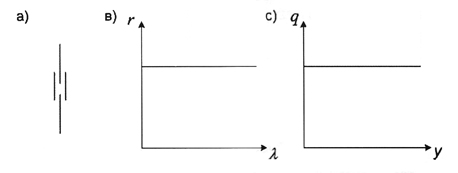 Рис. 2 Фрикцион (а) и графики его деформирования: вдоль оси пути (в), поперек оси пути (с)….Оформление таблиц. Таблицы располагаются в тексте без обтекания. Подписываются: Таблица 1 – Название. Расстояние от текста до таблицы: сверху и снизу – 1 интервал.Например:….Результаты армирования преобразуются в отчет в виде документа (табл. 1), на основе которого строится чертеж армирования плиты. Таблица 1 – Результаты армирования железобетонной плиты…. Если таблица не помещается на один лист, продолжение таблицы переносится на следующую страницу, нумеруются колонки таблицы как на первой странице, так и в продолжении страницы, подписывается: Продолжение таблицы 1.Например:Продолжение таблицы 1Оформление ссылок на рисунки и таблицы. Ссылки на рисунки и таблицы должны находиться перед ними по тексту! Оформляются следующим образом: (рис.1), (табл.2). При повторной ссылке на рисунок или таблицу оформляется следующим образом: (см. рис. 1) или (см. табл. 2).Оформление ссылок на литературу. Ссылки на источники, указанные в Библиографическом списке, в тексте трудов (доклада) обязательно проставляются в квадратных скобках: [2]. Нумерация ссылок осуществляется в порядке упоминания их в статье. Оформление библиографического списка. Количество источников не регламентируется, но желательно использовать не менее двух источников, авторами которых являются сотрудники РГУПС.Не использовать учебные пособия в качестве источника литературы.Статьям, используемым как источники литературы, не должно быть более 5 лет.Если Библиографический список не приводится, то ссылки в виде квадратных скобок и цифры внутри статьи недопустимы. Библиографический список приводится в конце статьи и оформляется в соответствии с ГОСТ Р 7.0.100–2018.Статья с библиографическим списком должна занимать полное количество страниц (от 4 до 5), т.е. 4,5 страницы текста не принимаются, нужно или увеличить до полных 5 стр., или уменьшить до 4 стр.Материалы, выполненные с отступлениями от указанных правил, к публикации не принимаются.Оргкомитет оставляет за собой право отбора материалов для включения в сборник трудов конференции.Пример оформления библиографического списка:….Библиографический список1. Глотова, А. С. Прогнозирование использования земельных ресурсов / А. С. Глотова, А. С. Бондарева, Г. В. Колошина // Транспорт: наука, образование, производство (Транспорт-2019): сб.науч.тр. в 5 т. Т.3. - Ростов н/Д: Рост. гос. ун-т. путей сообщения, 2019. -  С.49-52.2. СП 42.13330.2016 Градостроительсво. Планировка и застройка городских и сельских поселений. Актуализированная редакция СНиП 2.07.01-89* (с изменениями № 1,2) // Электронный фонд правовой и нормативно-технической документации: [сайт]. – URL: http://docs.cntd.ru/document/456054209 (дата обращения: 24.11.2020).3. Soboleva, O. Land use influence on organic carbon dynamics in soils of dryland agrolandscapes / O. Soboleva, D. Vasilieva, G. Koloshina, T. Pimshina, Alexey Revyakin // E3S Web Conf. 273 06010 (2021) - DOI: 10.1051/e3sconf/202127306010.Дополнительные материалы желательно оформить в отдельном файле, требования к оформлению такие же, как и для статьи. Пример оформления приведен на следующей странице.УДК 69.001.24 + 06  ОСОБЕННОСТИ ПОДГОТОВКИ ДОКУМЕНТАЦИИ ПО ПЛАНИРОВКЕ ЖИЛОГО КВАРТАЛАУжакина Александра Александровна ФГБОУ ВО «Ростовский государственный университет путей сообщения»,344038, Россия, г. Ростов-на-Дону, пл. Ростовского Стрелкового Полка Народного Ополчения, д.2,Строительный факультет,магистрант,e-mail: uzhakina.a@mail.ruСоболева Ольга НиколаевнаФГБОУ ВО «Ростовский государственный университет путей сообщения»,344038, Россия, г. Ростов-на-Дону, пл. Ростовского Стрелкового Полка Народного Ополчения, д. 2,кафедра «Изыскания, проектирование и строительство железных дорог»,доцент, кандидат экономических наук,e-mail: sobolevao@yandex.ruДанная статья посвящена анализу особенностей к подготовке документации по планировке жилого квартала. Обосновывается требования к проекту планировки жилого квартала.Ключевые слова: проект планировки, градостроительная документация, жилой квартал, планировка территории. 
PARTICULARLY OF THE PREPARATION OF DOCUMENTATION FOR PLANNING OF RESIDENTAL QUARTERSUzhakina Alexandra AlexandrovnaRostov State Transport University (RSTU),2, Rostovskogo Strelkovogo Polka Narodnogo Opolchenia sq., Rostov-on-Don, Russia, 344038,Construction faculty,undergraduate,e-mail: uzhakina.a@mail.ru
Soboleva Olga NikolaevnaRostov State Transport University (RSTU),2, Rostovskogo Strelkovogo Polka Narodnogo Opolchenia sq., Rostov-on-Don, Russia, 344038,chair "Research, design and construction of Railways",docent, candidate in economics,e-mail: sobolevao@yandex.ruThis article is devoted to the analysis of the features for the preparation of documentation for the planning of a residential quarter. The requirements for the residential area planning project are substantiated.Keywords: planning project, urban planning documentation, residential area, territory planning.№ элеме-нтаТипПродольная арматураинтенсивность в см2/мдиаметры (ᴓ) в ммшаг (S) в ммПродольная арматураинтенсивность в см2/мдиаметры (ᴓ) в ммшаг (S) в ммПродольная арматураинтенсивность в см2/мдиаметры (ᴓ) в ммшаг (S) в ммПродольная арматураинтенсивность в см2/мдиаметры (ᴓ) в ммшаг (S) в ммПродольная арматураинтенсивность в см2/мдиаметры (ᴓ) в ммшаг (S) в ммПродольная арматураинтенсивность в см2/мдиаметры (ᴓ) в ммшаг (S) в ммШирина раскрытия трещины (мм)Ширина раскрытия трещины (мм)Поперечная арматураинтенсивность в см2/мдиаметры (ᴓ) в ммПоперечная арматураинтенсивность в см2/мдиаметры (ᴓ) в ммПо X По X По X По Y По Y По Y S1S2%S3S4%непродолжительноепродолжительноеWxWy1234567891011121ᴓ0.899.20.5940.899.170.5920.280.281234567891011122ᴓ0.899.20.5940.899.170.5920.280.2834